Převody jednotekPřevody jednotek jsou nejčastější aplikací matematiky. Je důležité, abychom vždy pracovali se stejnými jednotkami, a k tomu je musíme umět mezi sebou převádět. Vyzkoušejte si v tomto pracovním listě práci s jednotkami.Video: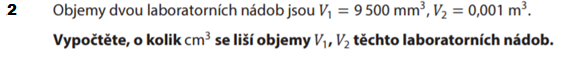 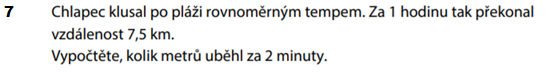 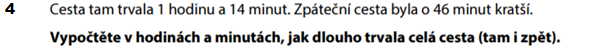 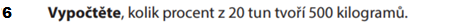 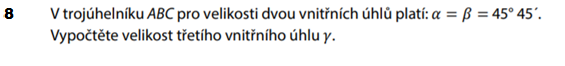 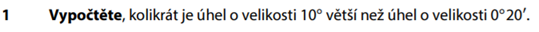 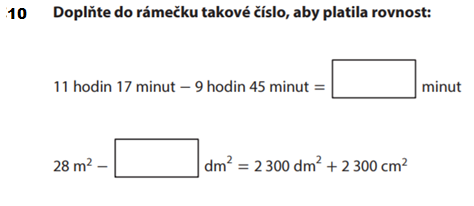 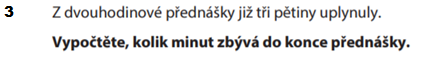 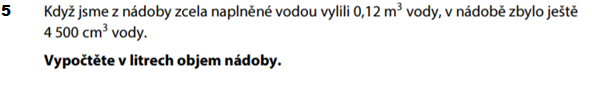 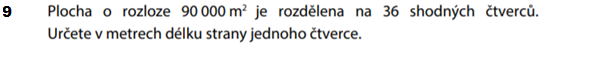 